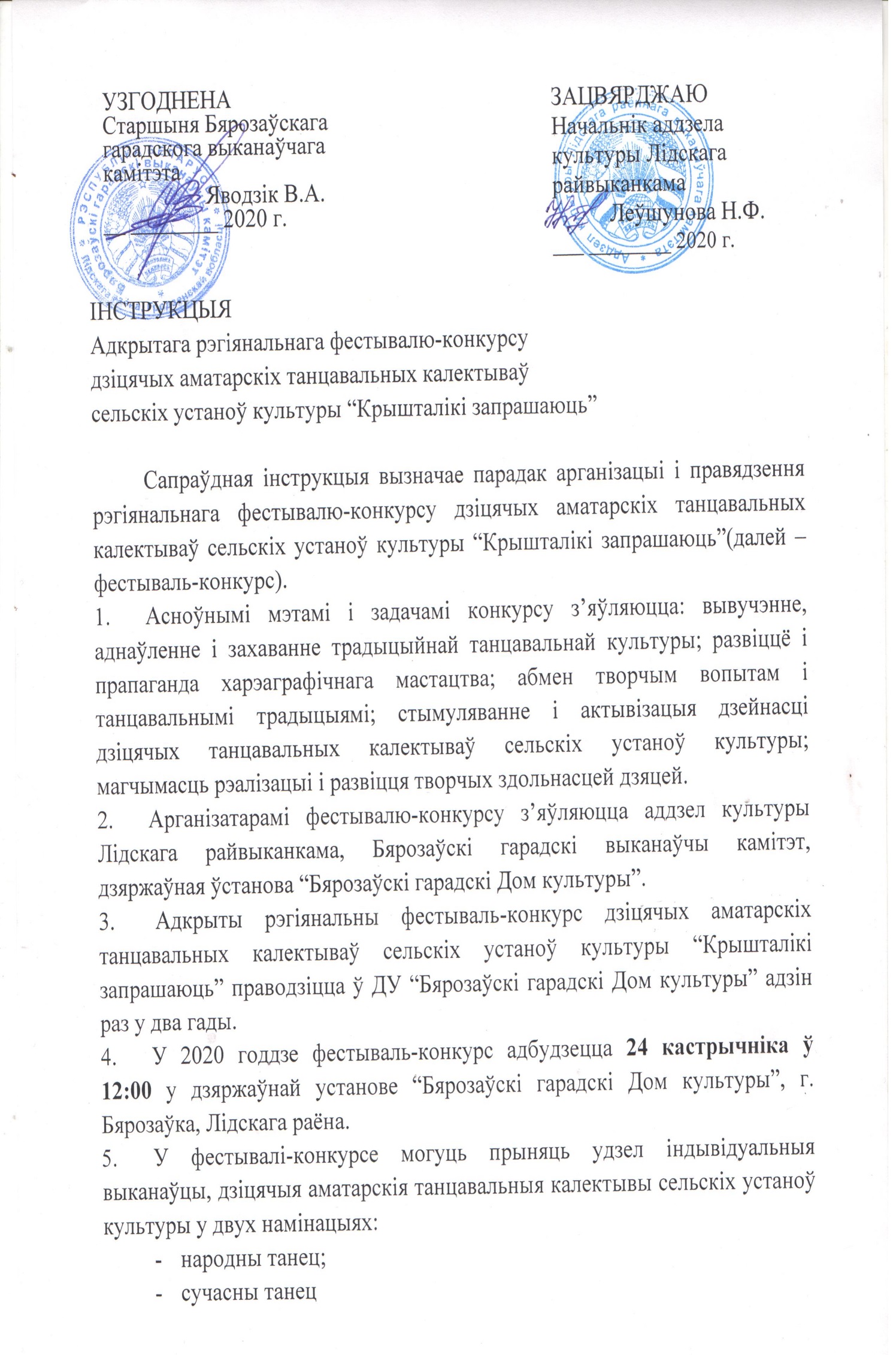 па трох узроставых групах:малодшая (6-10 год);сярэдняя (11-13 год);старэйшая (14-17 год).Пры змешаным складзе ўдзельнікаў узроставая група вызначаецца па старэйшаму ўдзельніку калектыва.Удзел у фестывалі-конкурсе прымаюць наступныя дзіцячыя аматарскія танцавальныя калектывы:- дзіцячы аматарскі танцавальны калектыў з найменнем “узорны”; - дзіцячы аматарскі танцавальны калектыў без наймення “узорны”.Намінацыі для калектываў з найменнем “узорны” і для калектываў без наймення “узорны” аднолькавыя.Калектыў, які атрымаў Гран-пры ў папярэднім фестывалі-конкурсе, мае права прымаць удзел у якасці госця.На фестываль-конкурс танцавальныя калектывы прадстаўляюць адзін харэаграфічны нумар працягласцю не больш за 5 хвілін на выбар:	- беларуская нацыянальная спадчына (танцавальны фальклор);	- рэгіянальны народны танец;	- традыцыйныя гульні-танцы;	- народна-сцэнічны танец;	- танцавальны ці гульнёвы карагод;	- эстрадны, сучасны танец (хіп-хоп, чэрлідынгу і іншыя). Для непасрэднага кіраўніцтва арганізацыяй і правядзеннем фестывалю-конкурсу ствараецца арганізацыйны камітэт (далей, калi не ўстаноўлена iншае, - аргкамітэт), склад якога зацвярджаецца загадам начальніка аддзела.Склад аргкамітэта фарміруецца з прадстаўнікоў дзяржаўных органаў (са згоды іх кіраўнікоў), іншых зацікаўленых арганізацый.Аргкамітэт:10.1.	ажыццяўляе непасрэднае кіраўніцтва падрыхтоўкай і правядзеннем фестывалю-конкурсу; 10.2.	разглядае і сцвярджае: спіс удзельнікаў; праграму правядзення; план мерапрыемстваў па падрыхтоўцы і правядзенню; пры неабходнасці сімволіку, узоры ўзнагарод, іншую атрыбутыку;10.3.	ажыццяўляе ўзаемадзеянне з зацікаўленымі суб'ектамі культурнай дзейнасці, іншымі арганізацыямі па пытаннях падрыхтоўкі, правядзення фестывалю-конкурсу і яго асвятлення ў сродках масавай інфармацыі; вырашае іншыя пытанні, якія ўзнікаюць у ходзе падрыхтоўкі і правядзення фестывалю-конкурсу.Журы пакідае за сабой права аб’ядноўваць, змяняць, падзяляць месцы, вызначаць дадатковыя намінацыі, а таксама ўзнагароджваць канкурсантаў спецыяльнымі дыпломамі і прызамі:- за арыгінальны сцэнічны касцюм;- за пераемнасць народных традыцый;- за стварэнне яркага сцэнічнага вобраза;- за арыгінальную харэаграфічную стылістыку;- за ўвасабленне нацыянальнага каларыту;- за вернасць этнічным традыцыям.Рашэнне журы з’яўляецца канчатковым і перагляду не падлягае. Па выніках удзелу ў фестывалі-конкурсе ў кожнай намінацыі і ў кожнай узроставай групе будуць разглядацца тры прэтэндэнта на званне лаўрэатаў конкурса (I, II, III ступені) сярод дзіцячых аматарскіх калектываў з найменнем “узорны”, сярод дзіцячых аматарскіх калектываў без наймення “узорны” і адзін прэтэндэнт з усіх удзельнікаў на прысуджэнне Гран-пры фестываля-конкурса. Пераможцы узнагароджваюцца дыпломамі і памятнымі падарункамі.Для ўдзелу ў фестывалі-конкурсе танцавальныя калектывы павінны патэлефанаваць па нумару 8(0154) 541479 ці 541969 для удакладнення удзелу і даслаць заяўку (дадатак) да 5 кастрычніка 2020  на адрас аргкамітэта: 231306, Гродзенская вобласць, Лідскі раён, г. Бярозаўка, вул. Карзюка,15, Бярозаўскі гарадскі Дом культуры. Тэл./факс: 8(154) 541479. Е-mail: berezov_dom_kylt@mail.ru 	Падача афіцыйнай заяўкі на ўдзел у фестывалі-конкурсе вызначае поўнае прыняцце ўмоў і правіл фестываля-конкурса.	Афіцыйнае пацвярджэнне (запрашэнне) аб удзеле ў фестывалі-конкурсе “Крышталікі запрашаюць” накіроўваецца аргкамітэтам на адрас калектыву да 17 кастрычніка 2020 года.Пасля атрымання запрашэння калектыў пералічвае на разліковы рахунак фестываля ці шляхам разліку праз касу арганізатараў конкурсу на момант рэгістрацыі ўступны ўзнос за ўдзел у памеры 8,00 (восем) беларускіх рублёў ад кожнага ўдзельніка калектыву. Разліковы рахунак аддзела культуры Лідскага райвыканкама: р/сч. BY30АКВВ36322625000004200000, ф-л 413 ОАО «СБ «Беларусбанк» г. Лида, BIC AKBBBY21413, УНН № 500826250. (указаць :для дзяржаўнай установы “Бярозаўскі гарадскі Дом культуры” з паметкай “Крышталікі запрашаюць”).Па прыбыцці на фестываль-конкурс абавязкова мець з сабой квіток аб аплаце.Для ўдзельнікаў фестывалю-конкурсу будуць арганізаваны: -эксурсія на ААТ “Шклозавод “Нёман” і музей шкла гэтага прадпрыемства (па жаданню, платна);-танцавальна-забаўляльная праграма.Канкурсанты самастойна забяспечваюць сябе фанаграмамі і касцюмамі, неабходнымі для выканання твора.Фанаграмы падаюцца ў аргкамітэт разам с заяўкай, альбо гукарэжысёру не пазней, чым за 40 хвілін да пачатку конкурсу.Удзельнікі фестывалю-конкурсу перад пачаткам маюць права правесці апрабаванне сцэны (не больш за 5 хвілін кожны калектыў).Пад час правядзення фестываля-конкура забараняецца прысутнасць старонніх асоб за кулісамі (акрамя кіраўнікоў), выкарыстанне адкрытага агню, вадкасцей ці іншых рэчываў, якія могуць нанесці шкоду здароўю ўдзельнікаў, матэрыяльнай базе Дома культуры.Адказнасць за захаванасць асабістых рэчаў, за выключэннем верхняга адзення, здадзенага ў гардэроб Дома культуры, нясуць самі ўдзельнікі ці суправаджаючыя асобы.Фінансаванне выдаткаў на правядзенне рэгіянальнага фестывалю-конкурсу ажыццяўляецца за кошт  сродкаў раённага бюджэту ці пазабюджэтнай дзейнасці Бярозаўскага гарадскога Дома культуры (дыпломы, прызы). Для фінансавання фестываля-конкурса могуць быць выкарыстаны іншыя крыніцы фінансаваня, не забароненыя закандаўствам Рэспублікі Беларусь.Аплата расходаў за праезд, харчаванне і пражыванне ўдзельнікаў ажыццяўляецца за кошт  камандзіруючай стараны.Камандзіровачныя і транспартныя выдаткі ўдзельнікаў да месца правядзення фестывалю і назад ажыццяўляюцца за кошт накіроўваючага боку.На мерапрыемстве вядзецца фота і відэаздымка. Арганізатары мерапрыемства пакідаюць за сабой права выкарыстоўваць дадзены матэрыял з рэкламнай мэтай мерапрыемства без узгаднення з калектывам або асобным выканаўцам.Арганізатары не нясуць адказнасць за наяўнасць правоў на выкарыстанне заяўленых ўдзельнікамі твораў.ДадатакЗАЯЎКАна ўдзел у адкрытым рэгіянальным фестывалі-конкурсе дзіцячых аматарскіх танцавальных калектываў сельскіх устаноў культуры“Крышталікі запрашаюць”1.Раён___________________________________________________________________________________________________________________________2. Поўная назва калектыву_________________________________________________________________________________________________________3. База дзейнасці калектыву (дакладны адрас, тэлефон, эл.пошта)________________________________________________________________________4. Узроставая катэгорыя___________________________________________5. Намінацыя, выконваемы твор (назва, працягласць нумару)___________________________________________________________________________________________________________________________________________6. Музычнае суправаджэнне (носьбіт фанаграмы)_____________________7. Прозвішча, імя, імя па бацьку кіраўніка калектыву __________________________________________________________________________________8. Адрас і тэлефон кіраўніка калектыву ______________________________________________________________________________________________9. Спіс удзельнікаў з указаннем даты нараджэння________________________________________________________________________________________________________________________________ Кіраўнік базавай установы     __________________     _______________						Подпіс	М.П.